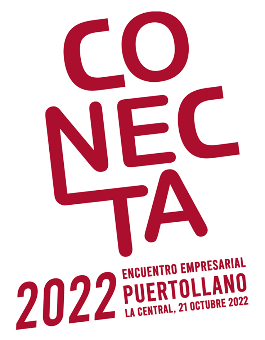 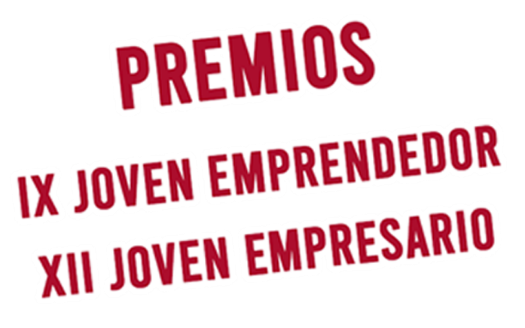 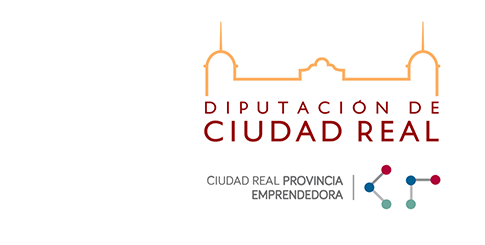 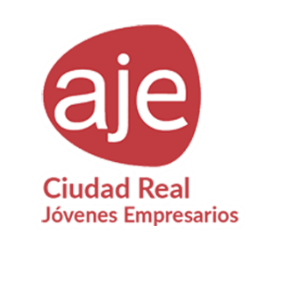 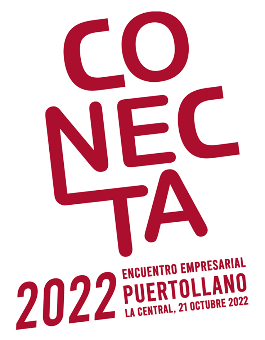 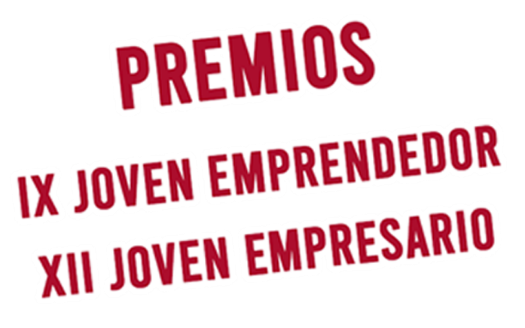 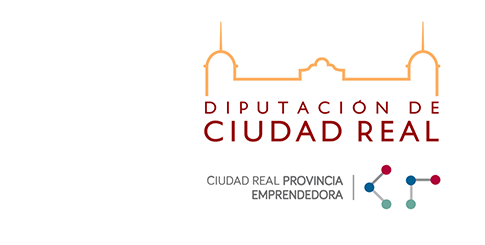 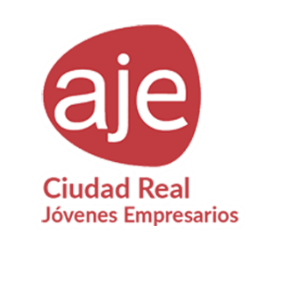 FORMULARIO DE PRESENTACIÓN(Servirá de guía para la elaboración de la memoria de actividad de la empresa)Rellene el impreso de presentación y devuélvalo a la dirección de correo electrónico gerencia@ajecr.es; fecha tope 30 de septiembre. La información de este impreso de candidatura será considerada confidencial y sólo se utilizará por el personal de AJE y los miembros del jurado a efectos exclusivos de la concesión del XII Premio Joven Empresario 2020 o de alguno de los tres accésit, Innovación, Compromiso Social e Internacionalización, pudiendo quedar alguno de los accésit desierto.INFORMACION GENERAL1.- Haga una breve descripción del negocio o actividad, con sus principales productos y servicios (no más de 2 líneas).2.- ¿En qué año fue fundada la empresa?3.- Año en que el candidato/a asumió la dirección:4.- ¿Qué porcentaje de la empresa posee actualmente el candidato?: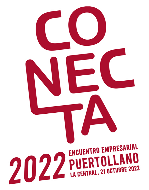 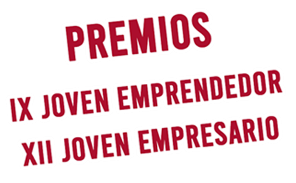 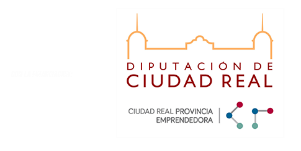 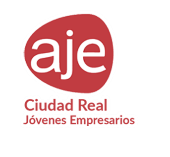 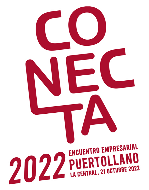 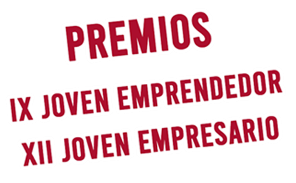 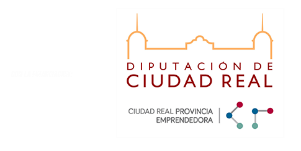 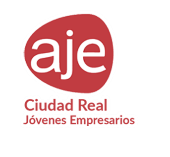 5.- ¿Sigue participando el fundador/a en la dirección)?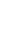 6.- Estructura legal/impositiva de la empresa y organización.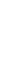 DENOMINACIÓN SOCIAL:DATOS ECONÓMICOS-FINANCIEROSEsta información se considera estrictamente confidencialLa información financiera es un factor importante cuantificable del éxito de la que disponen los jurados. Por tanto, es necesario rellenar todos los datos de esta sección.7.- ¿Se ha fusionado su empresa u organización con otra en los últimos años?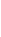 8.- En caso afirmativo, ¿en qué año?: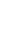 9.- En caso afirmativo, ¿qué porcentaje del crecimiento que reflejan los datos recogidos a continuación se puede distribuir a la fusión?: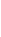 10.- Datos económicos y datos de empleo generado por la empresa (esta información se considera estrictamente confidencial):Incluir la siguiente documentación (opcional en caso de haber rellenado los datos económicos y de empleo generado por la empresa):Copia del Impuesto de sociedades ejercicio 2021Cuentas actualizadas a la prestación de candidatura (Balance y Pérdidas y Ganancias)CANDIDATO/A11.- Describa en unas 6 líneas la formación empresarial del candidato/a, incluido los títulos, experiencias, logros más importantes, etc. TIPO DE NEGOCIO Y ACTIVIDADES ACTUALES12.- Escriba en unas 6 líneas una descripción del historial de la empresa o  empresas del candidato/a. Es importante subrayar la aplicación de técnicas innovadoras de dirección y marketing.Explique, así mismo, si existió alguna circunstancia que hiciera variar las condiciones que habitualmente se daban para acceder a una transición positiva hacia la situación actual. Incluya también información concreta sobre el estado actual de la empresa y perspectivas de futuro.ASPECTOS INNOVADORES13.- Describa en unas 6 líneas, las razones por las que opine que la empresa del candidato/a es única o innovadora en sus relaciones con sus empleados y clientes. Describa también brevemente sus principales productos o servicios, qué utilidad reportan a la clientela y si hay hechos que demuestran su excelencia en ese campo. Adjunte material promocional significativo de la empresa u organización.PLANES DE FUTURO14.- Describa en unas 6 líneas los planes de futuro de la empresa que demuestren la visión y mentalidad innovadora del candidato/a.ACTIVIDADES SOCIALES15.- Para los candidatos/as que hayan aplicado su experiencia en el sector privado actividades sociales o sin ánimo de lucro (es decir actividades en las que el candidato haya participado aplicando su capacidad y creatividad para ayudar a la sociedad a resolver problemas sociales), se puede incluir una descripción de su estrategia, de su participación personal y financiera y de las ventajas que sean consecuencia de su participación en dichas actividades.DECLARACION DE VERACIDAD16.-Declaro, que a mi leal saber y entender, la información incluida en este impreso y anexos es verdadera y completa.Toda la información financiera contenida en este impreso será confidencial excepto si yo autorizo su difusión. En todo caso, esta información deberá ser analizada por el jurado correspondiente que, a su vez, también deberá guardar la oportuna reserva.Si soy elegido como finalista, por la presente autorizo el uso de mi nombre, el de  mi empresa u organización, el de sus logotipos, de la información financiera, fotografías, películas de vídeo y grabaciones magnetofónicas mías procedentes de cualquier fuente, siempre en relación con el programa Premio Joven Empresario/a. Estoy de acuerdo en que dicho uso no va a reportarme a mí ni a mi empresa compensación alguna.Si superara la fase final de selección, me comprometo a mantener la entrevista de valoración correspondiente con los técnicos que se me indiquen.Firma del candidato (obligatoria para poder optar al premio)PRESENTADOR/A(Si es distinto del candidato/a)Nombre Cargo:Nombre de la empresa:Dirección de la empresaCiudad:	Provincia:C.P.Nº de teléfono:	E-mail:CANDIDATURANombre del Candidato/a:Fecha de nacimiento:Lugar:Cargo:D.N.INombre de la empresa:C.I.F:Dirección de la empresa:Ciudad:Provincia:Código Postal:Teléfono:Mail  SINOSOCIEDAD ANÓNIMASOCIEDAD LIMITADAOTRO TIPOSINODATOS ECONÓMICOS20202021FACTURACIÓNRESULTADOSDESPÚES DE IMPUESTOSFONDOS PROPIOSDATOS DE EMPLEO20202021HOMBRESMUJERESPersonas con DiscapacidadTOTALFIJOSEVENTUALES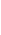 